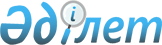 Об утверждении государственного образовательного заказа на дошкольное воспитание и обучение, размера подушевого финансирования и родительской платы на 2014 год
					
			Утративший силу
			
			
		
					Постановление акимата города Кокшетау Акмолинской области от 21 февраля 2014 года № А-2/368. Зарегистрировано Департаментом юстиции Акмолинской области 17 марта 2014 года № 4034. Утратило силу постановлением акимата города Кокшетау Акмолинской области от 16 октября 2014 года № А-10/1847      Сноска. Утратило силу постановлением акимата города Кокшетау Акмолинской области от 16.10.2014 № А-10/1847 (вводится в действие со дня официального опубликования).      Примечание РЦПИ.

      В тексте документа сохранена пунктуация и орфография оригинала.

      В соответствии с подпунктом 8-1) пункта 4 статьи 6 Закона Республики Казахстан от 27 июля 2007 года «Об образовании», акимат города Кокшетау ПОСТАНОВЛЯЕТ:



      1. Утвердить прилагаемый государственный образовательный заказ на дошкольное воспитание и обучение, размер подушевого финансирования и родительской платы на 2014 год.



      2. Контроль за исполнением настоящего постановления возложить на заместителя акима города Кокшетау Амренову А.Б.



      3. Настоящее постановление вступает в силу со дня государственной регистрации в Департаменте юстиции Акмолинской области и вводится в действие со дня официального опубликования.      Аким города                                Ж.Жумагулов

Утвержден постановлением

акимата города Кокшетау

от 21 февраля 2014 года

№ А-2/368        

Государственный образовательный заказ на дошкольное воспитание и обучение, размер подушевого финансирования и родительской платы в городе Кокшетау на 2014 год      Сноска. Приложение - в редакции постановления акимата города Кокшетау Акмолинской области от 07.08.2014 № А-8/1459 (вводится в действие со дня официального опубликования).      продолжение таблицы:
					© 2012. РГП на ПХВ «Институт законодательства и правовой информации Республики Казахстан» Министерства юстиции Республики Казахстан
				Наименование населенного пунктаКоличество воспитанников организаций дошкольного воспитания и обученияКоличество воспитанников организаций дошкольного воспитания и обученияКоличество воспитанников организаций дошкольного воспитания и обученияКоличество воспитанников организаций дошкольного воспитания и обученияРазмер подушевого финансирования дошкольных организаций в месяц (в тенге)Размер подушевого финансирования дошкольных организаций в месяц (в тенге)Размер подушевого финансирования дошкольных организаций в месяц (в тенге)Размер подушевого финансирования дошкольных организаций в месяц (в тенге)Наименование населенного пунктаДетский садДетский садМини-центр с полным днем пребыванияМини-центр с полным днем пребыванияДетский садДетский садМини-центр с полным днем пребыванияМини-центр с полным днем пребыванияНаименование населенного пунктагосударственныйчастныйгосударственныйчастныйгосударственныйчастныйгосударственныйчастныйгород Кокшетау1830745100022380,2022380,2015905,800Средняя стоимость расходов на одного воспитанника в месяц (тенге)Средняя стоимость расходов на одного воспитанника в месяц (тенге)Средняя стоимость расходов на одного воспитанника в месяц (тенге)Средняя стоимость расходов на одного воспитанника в месяц (тенге)Размер родительской платы в дошкольных организациях образования в месяц (тенге)Размер родительской платы в дошкольных организациях образования в месяц (тенге)Размер родительской платы в дошкольных организациях образования в месяц (тенге)Размер родительской платы в дошкольных организациях образования в месяц (тенге)Детский садДетский садМини-центр с полным днем пребыванияМини-центр с полным днем пребыванияДетский садДетский садМини-центр с полным днем пребыванияМини-центр с полным днем пребываниягосударственныйчастныйгосударственныйчастныйгосударственныйчастныйгосударственныйчастный22380,2022380,2015905,80010788,8018094,8010788,800